  Пояснительная записка к проекту Приказа Управления строительства и капитального ремонта Администрации города Пскова  «Об утверждении   нормативных затрат на обеспечение функций  Управления строительства и капитального ремонта Администрации города Пскова и МКУ «Стройтехнадзор»»         Проект Приказа разработан в целях реализации пункта 2 части 4 статьи 19 Федерального закона от 05.04.2013 № 44-ФЗ «О контрактной системе в сфере закупок товаров, работ, услуг для обеспечения государственных и муниципальных нужд». Согласно этой норме муниципальные органы на основе общих требований к определению нормативных затрат на обеспечение функций государственных органов, органов управления государственными внебюджетными фондами и муниципальных органов, утвержденных Постановлением Правительства РФ от 13.10.2014 N 1047, устанавливают правила определения нормативных затрат на обеспечение функций муниципальных органов (включая подведомственные казенные учреждения).Российская Федерация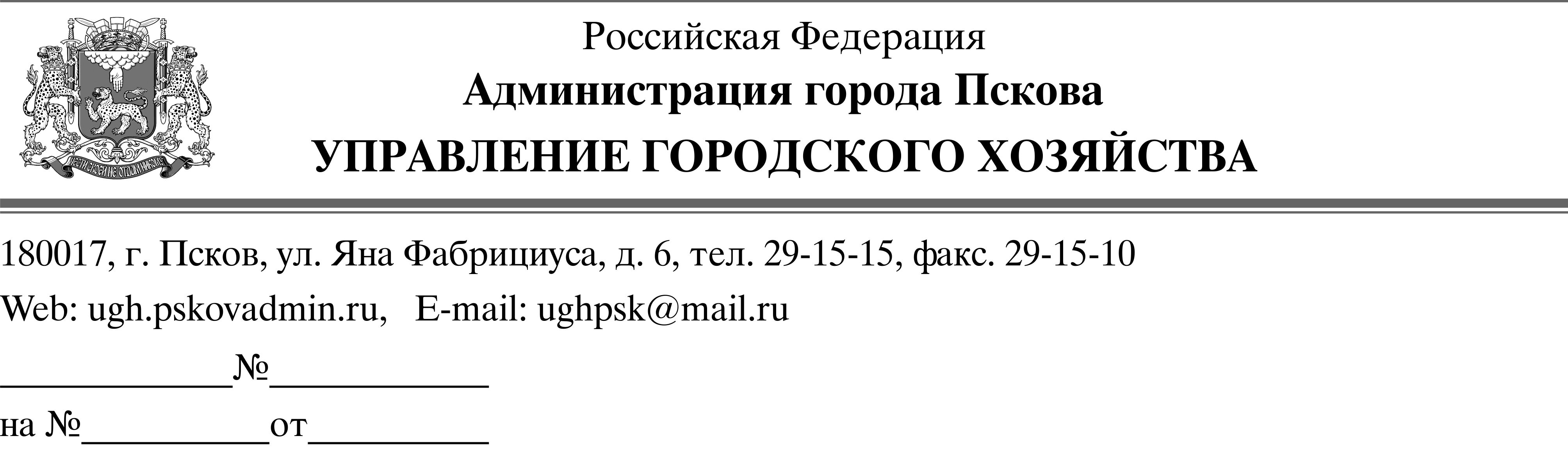 Администрация города ПсковаУПРАВЛЕНИЕ СТРОИТЕЛЬСТВА И КАПИТАЛЬНОГО РЕМОНТА